Как подключить Автоплатеж в СБОЛ?  1. В личном кабинете нажмите вкладку «Мои автоплатежи»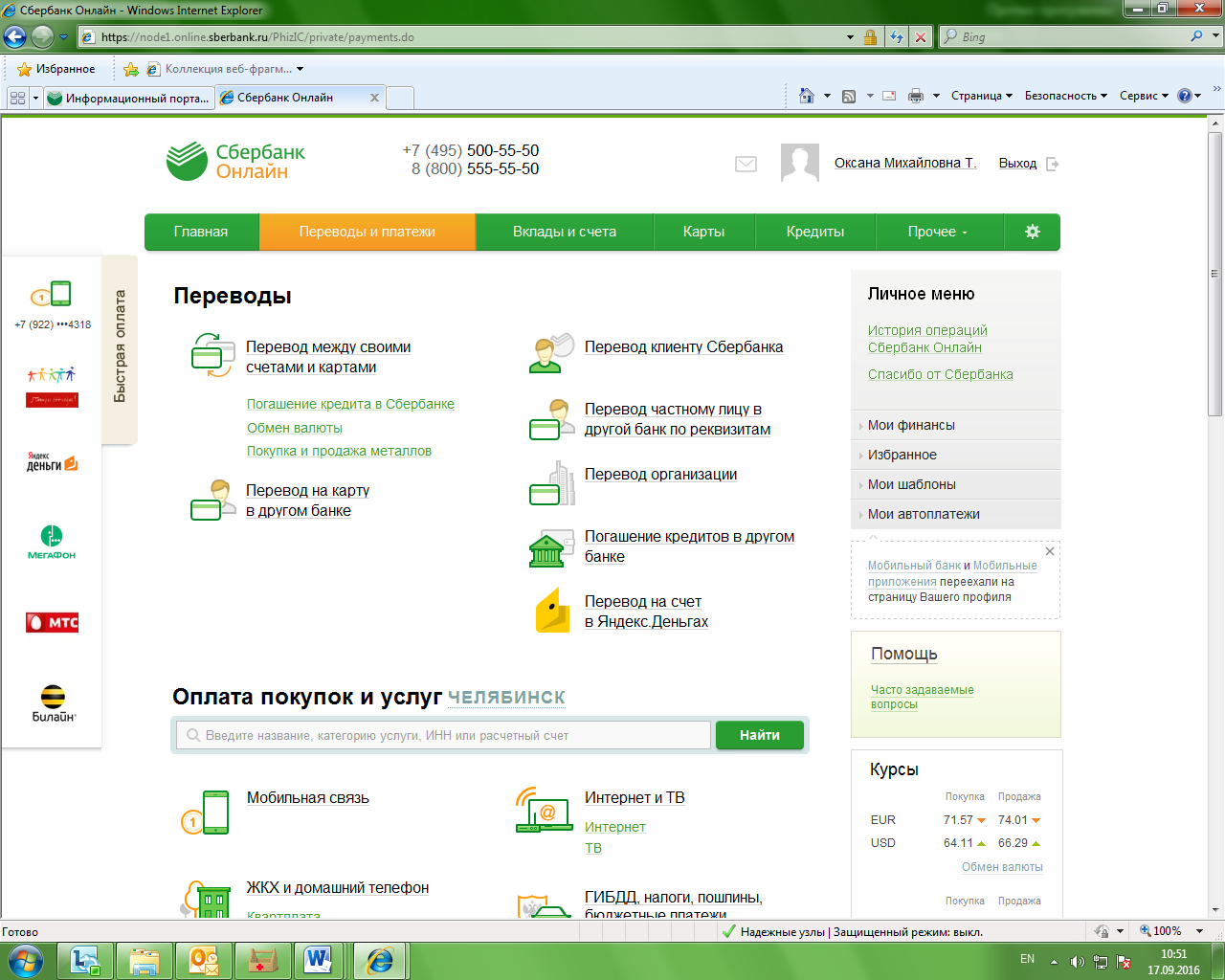 Нажми «Подключить Автоплатеж»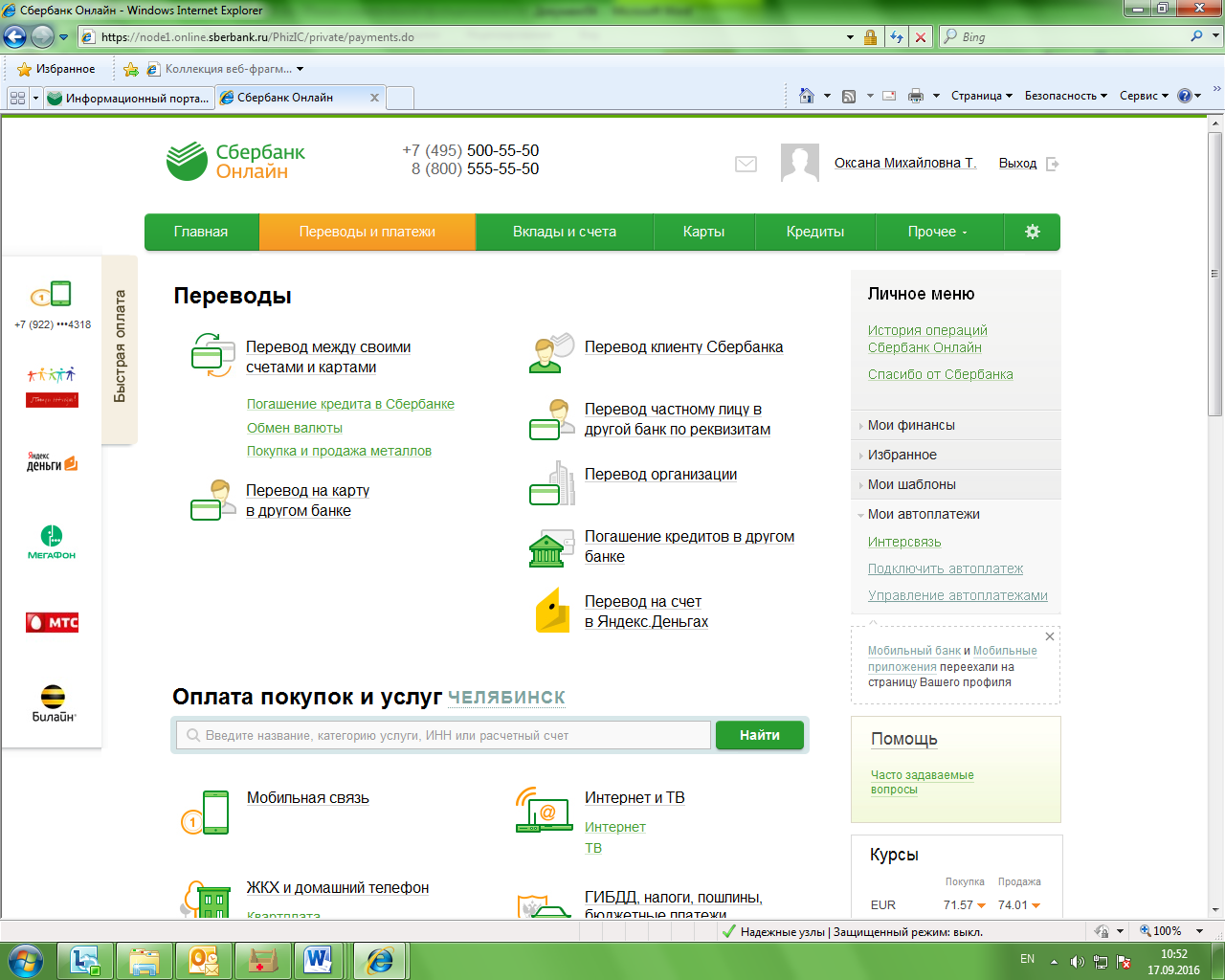 3.На вкладке «Подключение автоплатежа» выбери «Электроэнергия»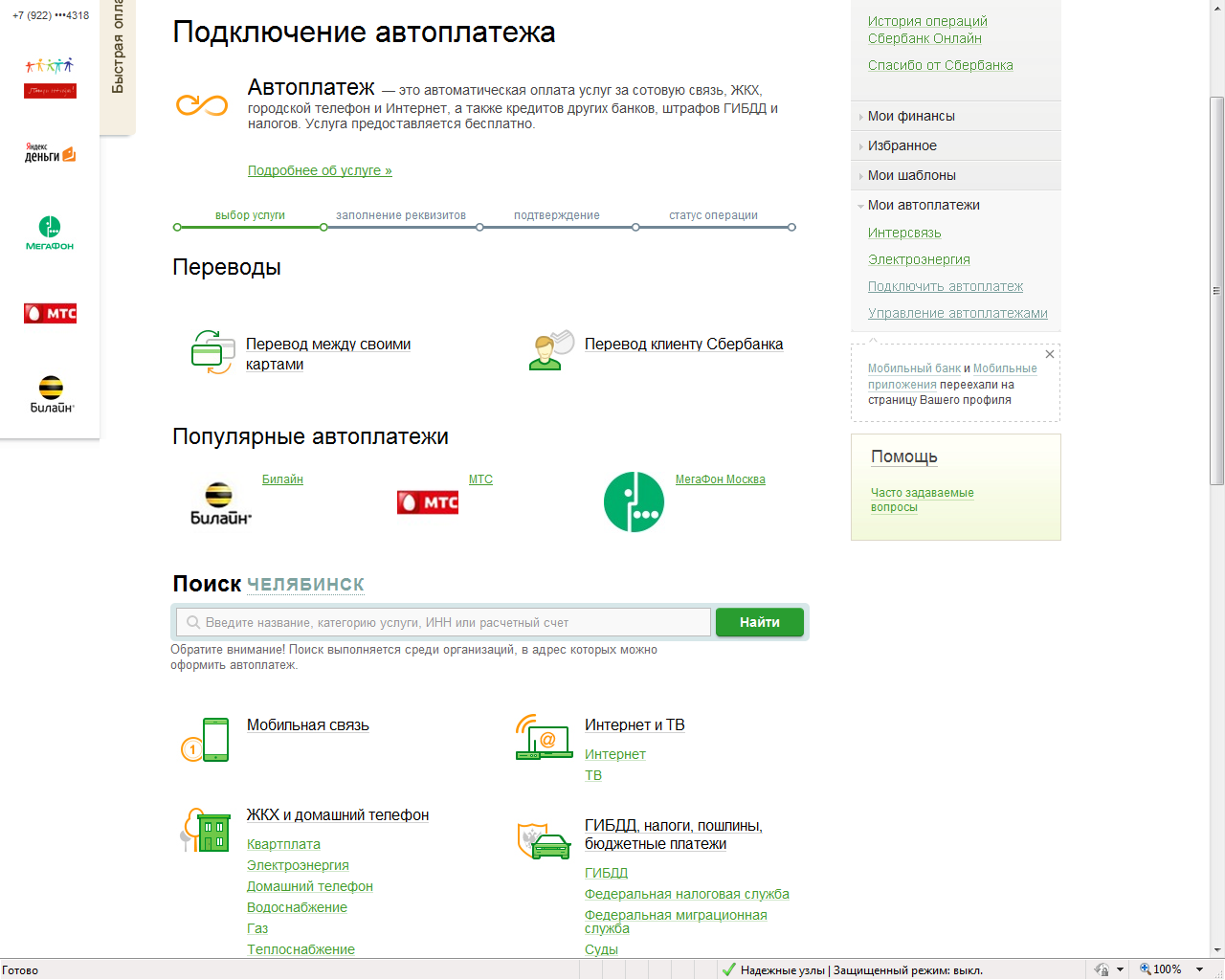 4. Выбери «Челябэнергосбыт»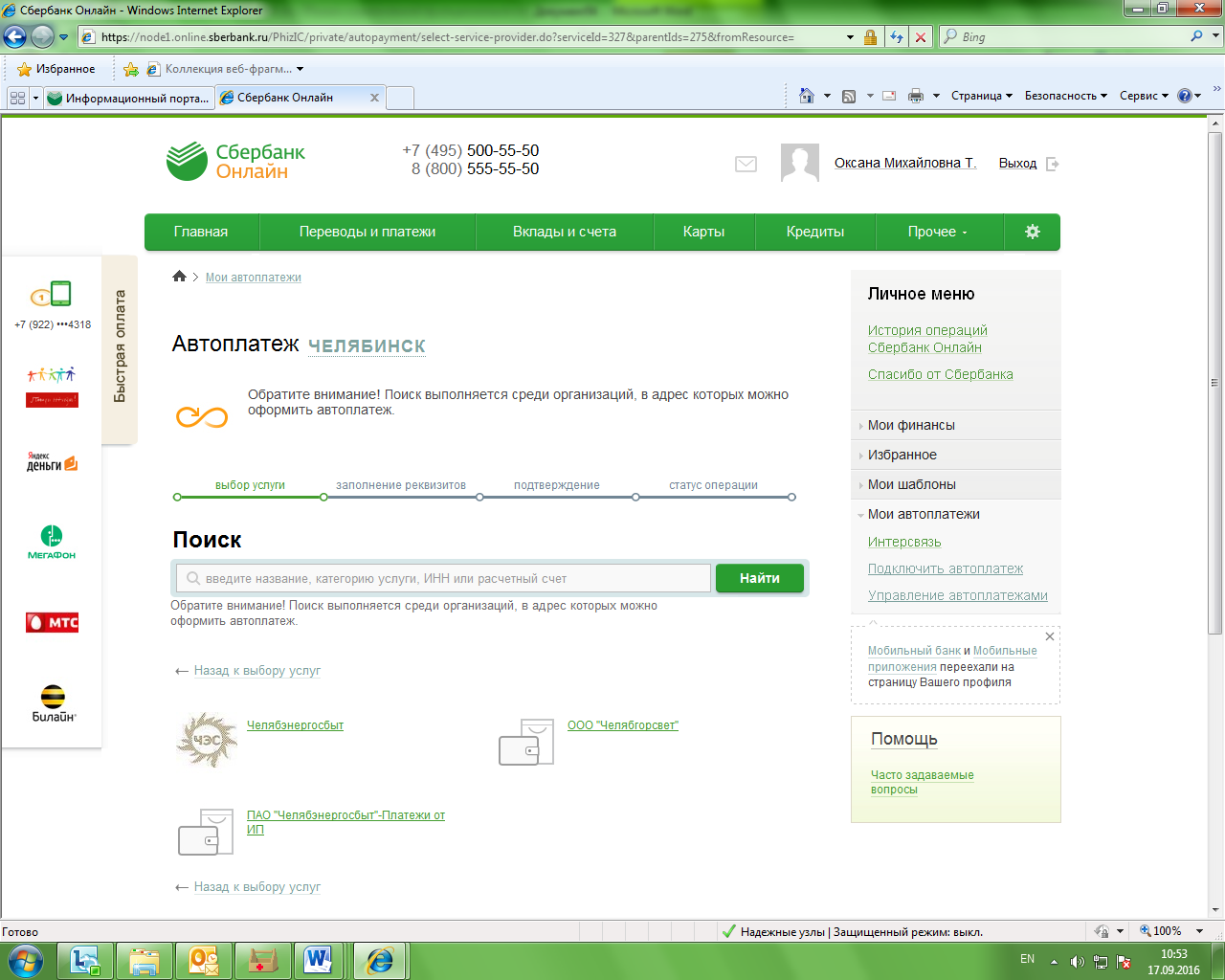 5. Выбери:Филиал Челябэнергосбыта; 2. Карту, к которой подключаешь Автоплатеж; 3. Введи код района и номер лицевого счета без пробелов.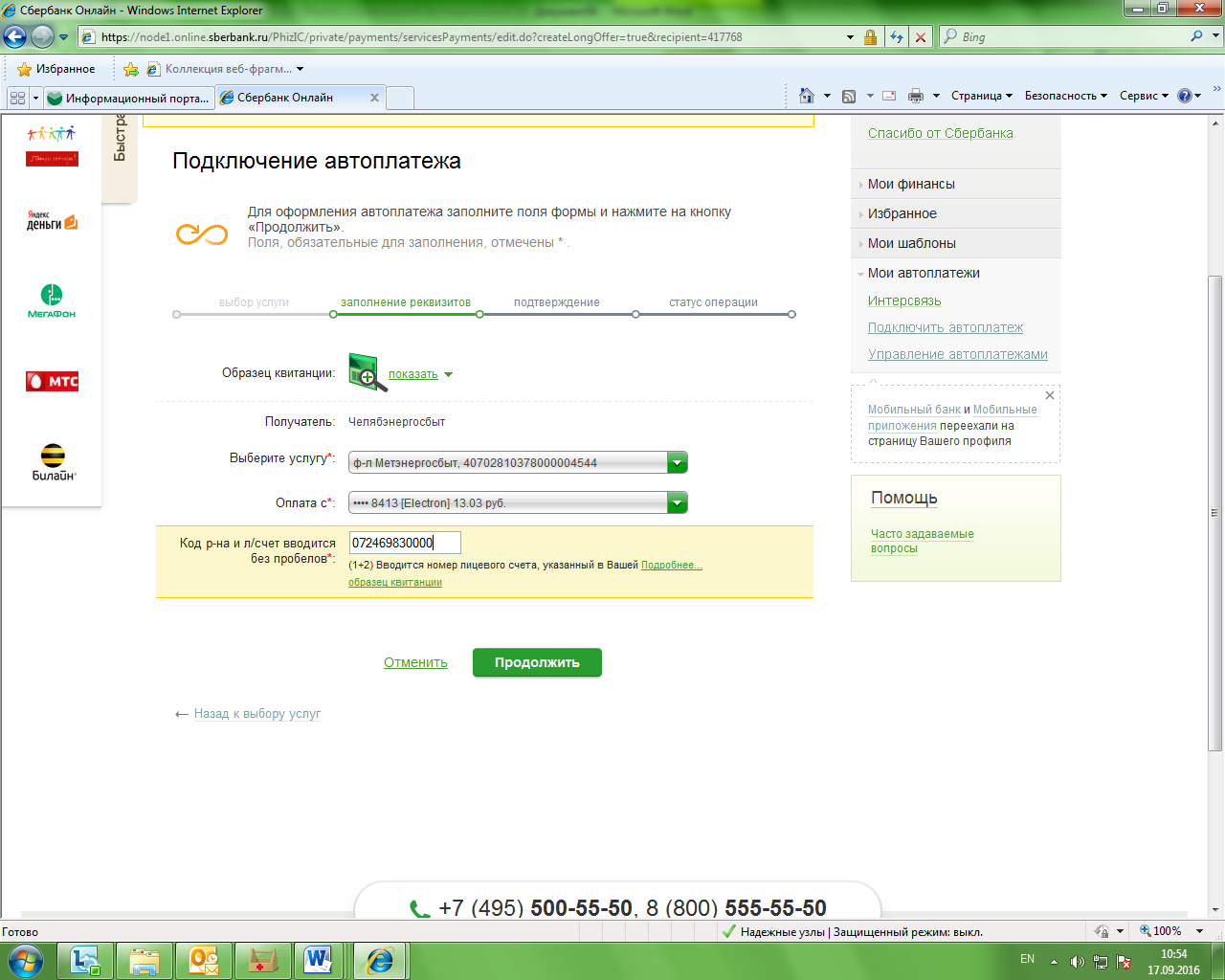 6. Введи дату снятия показаний.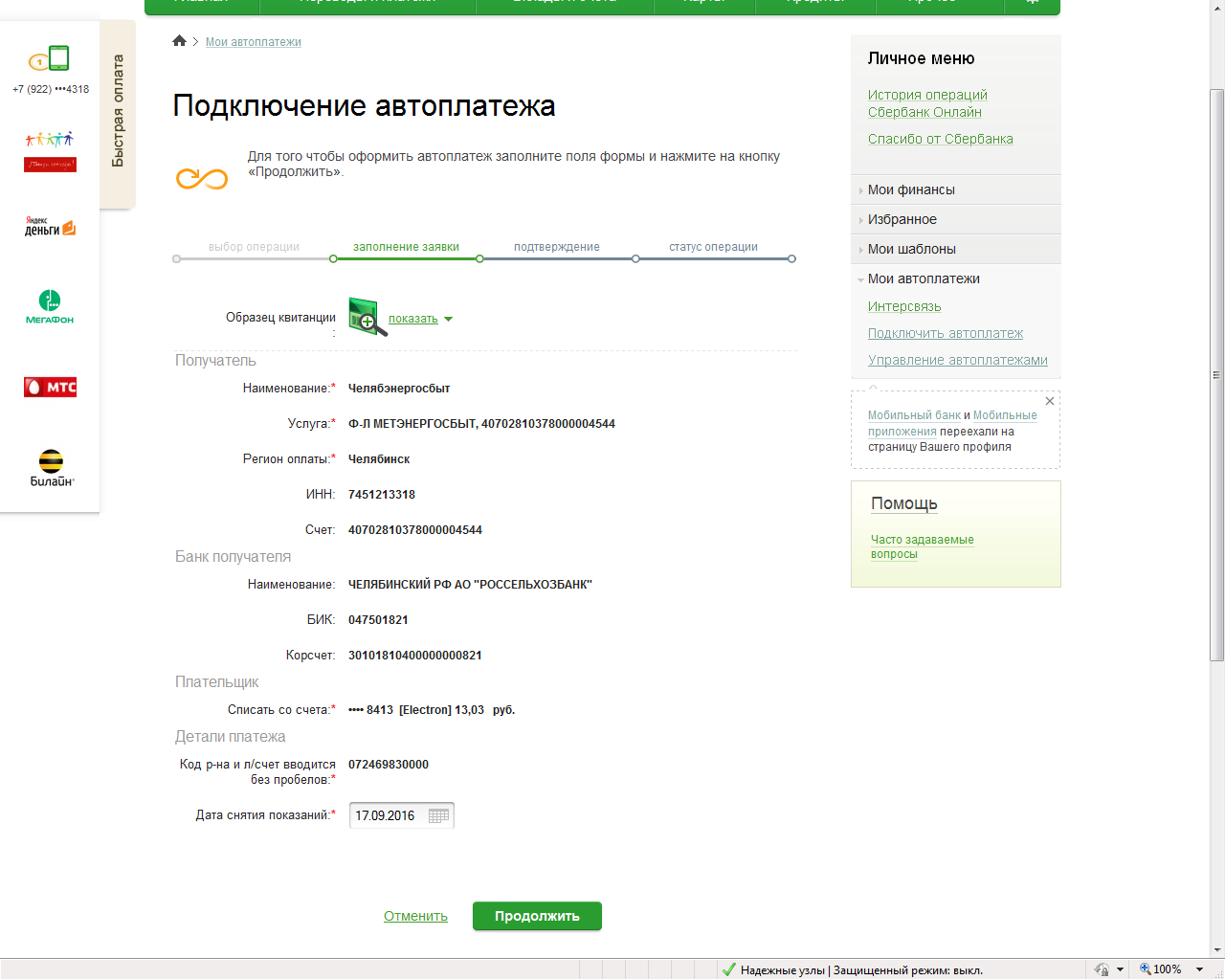 7. Настрой Автоплатеж:Выбери тип «По выставленному счету»Установи оплату раз в месяцУстанови дату оплатыУстанови максимальный размер платежаДай название Автоплатежу, например «Электричество»Нажми кнопку «Подключить»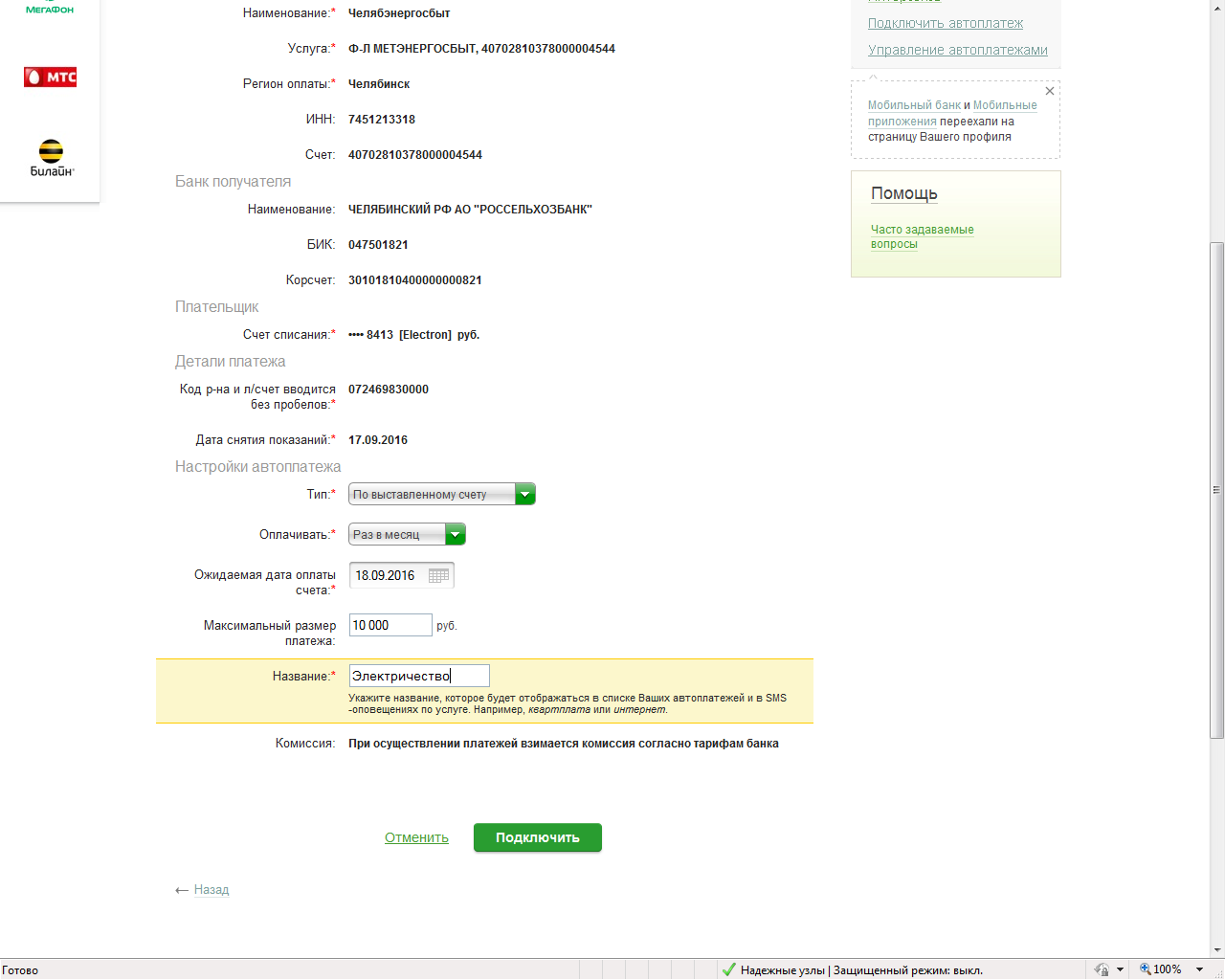 8. Подтверди подключение Автоплатежа по SMS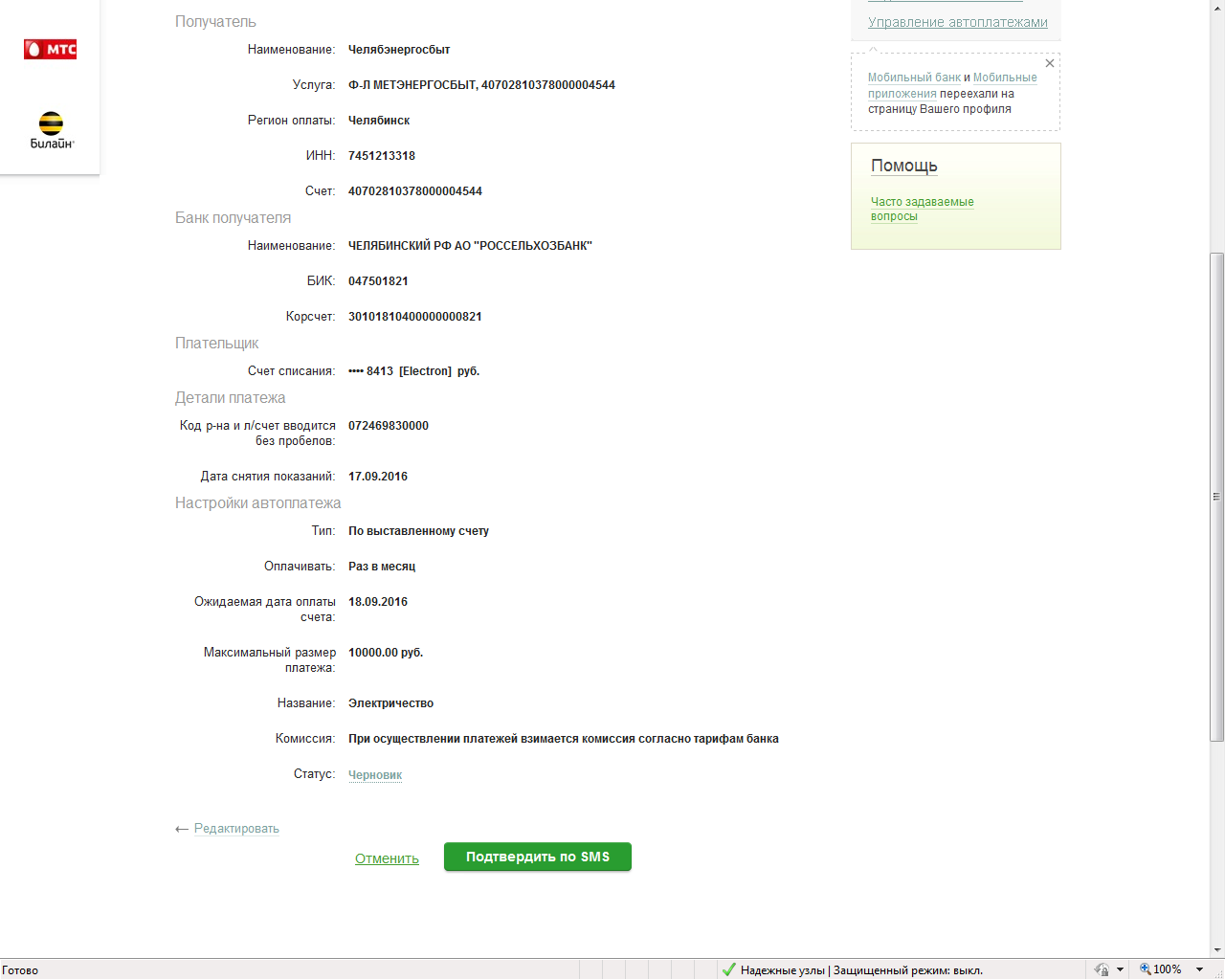 9. После подтверждения SMS, банк примет к исполнению данный Автоплатеж, в течении дня придет СМС с подтверждением подключения Автоплатежа.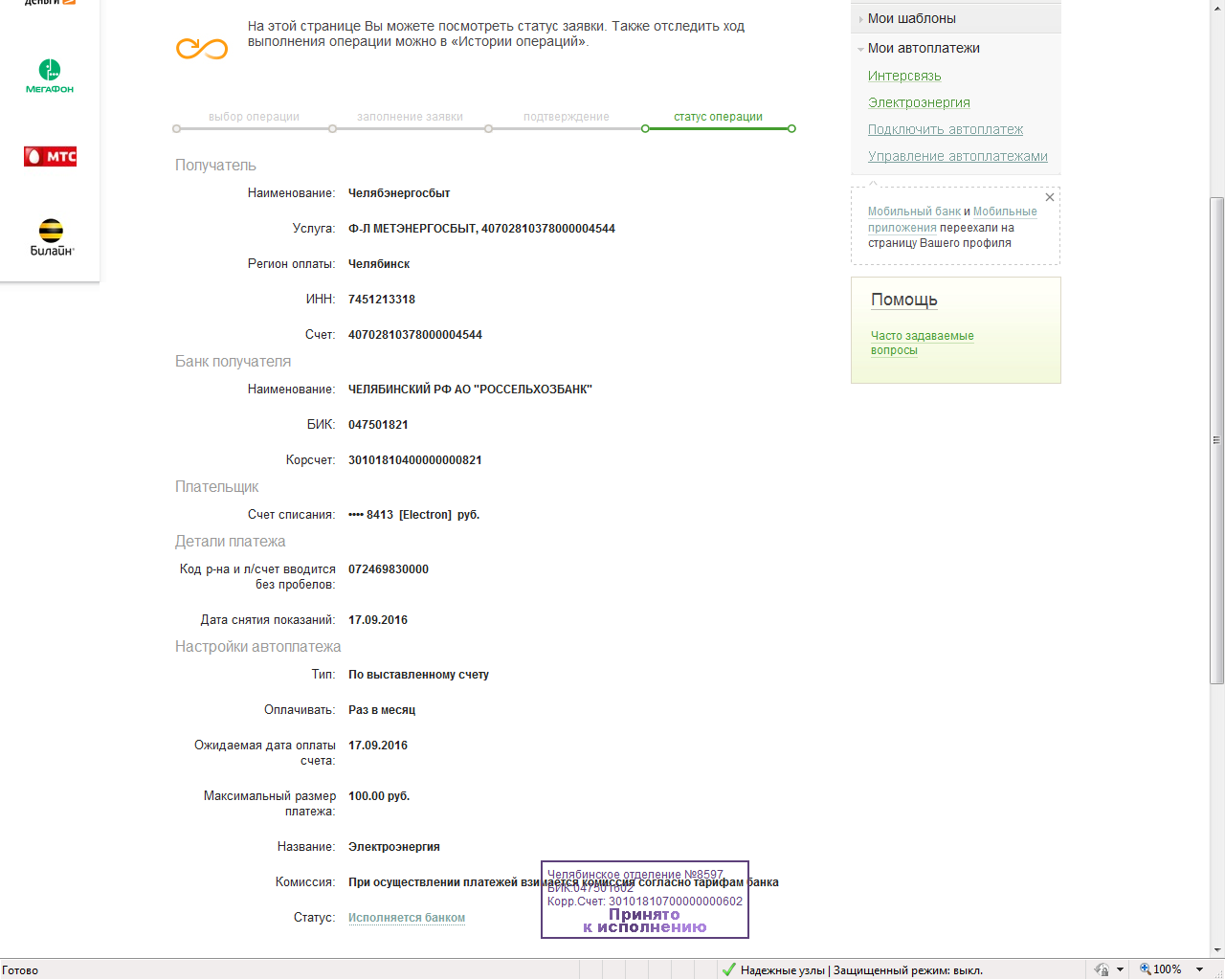 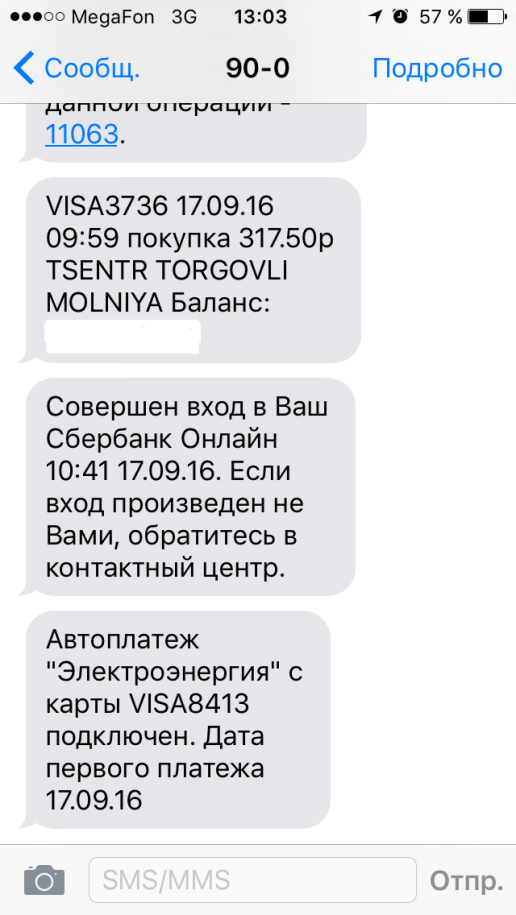 